College of Southern MD & West Virginia UniversityAssociate of Science in Mathematics & Sciences (Chemistry) leading to 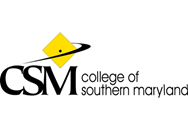 Bachelor of Science in Animal & Nutritional Sciences (WVU-BS)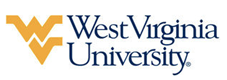 Suggested Plan of StudyThe WVU General Education Foundations curriculum (GEF) includes eight areas (F1-F8). F1 (Composition and Rhetoric), F2 (Science & Technology), and F3 (Mathematics & Quantitative Skills) are specified above. These 3 Areas will be fulfilled by General Education requirements at Southern Maryland. Students must also complete 3 credit hours from each of the GEF Areas 4 through 7, and are encouraged to study the provided GEF chart to select electives that satisfy these requirements. By using the suggested plan of study above, students are able to fulfill this requirement prior to graduation from Southern Maryland. Students not completing this requirement at CSM will need to utilize ELECTIVE credit at WVU to do so.The WVU GEF curriculum also includes 9 credits (normally 3 three-credit courses) of Focus coursework (F8), to help students capitalize on the range and diversity of courses offered at WVU. In order to maximize connections, incorporate additional competencies, and encourage true breadth of study, students must fulfill the Focus through completion of one of the following academic paths: (a) completion of a minor; (b) completion of a double major or dual degree, or (c) completion of 9 credits of additional coursework from the list of courses approved for GEF Areas F1 through F7. Southern Maryland students will fulfill this requirement with successful completion of CHE 1210 + 1210L, MTH 1210, and PHY 2200 + 2200L.Students transferring to West Virginia University with an Associate of Arts or Associate of Science degree will have satisfied the General Education Foundation requirements at WVU.Students who have questions about their intended program, GEF requirements, GEF Focus courses, or any other issue relating to academics at West Virginia University should contact the Office of Undergraduate Education at WVU.     The above transfer articulation of credit between West Virginia University and the College of Southern Maryland, is approved by the Dean, or the Dean’s designee, and effective the date of the signature.  __________________________________           __________________________________           ______________                 Print Name		                           Signature		          DateJ. Todd Petty Ph.D. Associate Dean for WVU’s Agriculture and Natural ResourcesCollege of Southern MarylandHoursWVU EquivalentsHoursYear One, 1st SemesterENG 10103ENGL 1013MTH 12004MATH 1554CHE 1200 + 1200L4CHEM 115 & CHEM 115L4Social / Behavioral Science3Social / Behavioral Science3FYS 10103ORIN 1TC3TOTAL1717Year One, 2nd SemesterENG 10203ENGL 1023CHE 1210 + 1210L4CHEM 116 & CHEM 116L4MTH 12104MATH 1564Art/Humanities3Art/Humanities3Social / Behavioral Science3Social / Behavioral Science3TOTAL1717Year Two, 1st SemesterCHEM 2200 + 2200L4CHEM 233 + 2354PHY 1210 + 1210L4PHYS 1TC4BIO 1060 + BIO 1060L4BIOL 1TC4Art / Humanities3Art / Humanities3TOTAL1515Year Two, 2nd SemesterCHEM 2210 + 2210L 4CHEM 234 + 2364PHY 2200 + 2200L4PHYS 1114MTH 10153STAT 1113Social / Behavioral Science3Social / Behavioral Science3TOTAL1414WEST VIRGINIA UNIVERSITYWEST VIRGINIA UNIVERSITYWEST VIRGINIA UNIVERSITYWEST VIRGINIA UNIVERSITYYear Three, 1st SemesterYear Three, 2nd SemesterBIOL 102 & 1044BIOL 101 & 1034PHYS 1124ANPH 3013A&VS 2514ANNU 2603Elective3Elective3TOTAL15TOTAL14Year Four, 1st SemesterYear Four, 2nd SemesterAGBI 4103A&VS 4023AEM 3414GEN 3713Elective3Elective3Elective3Elective3Elective1Elective2TOTAL14TOTAL14